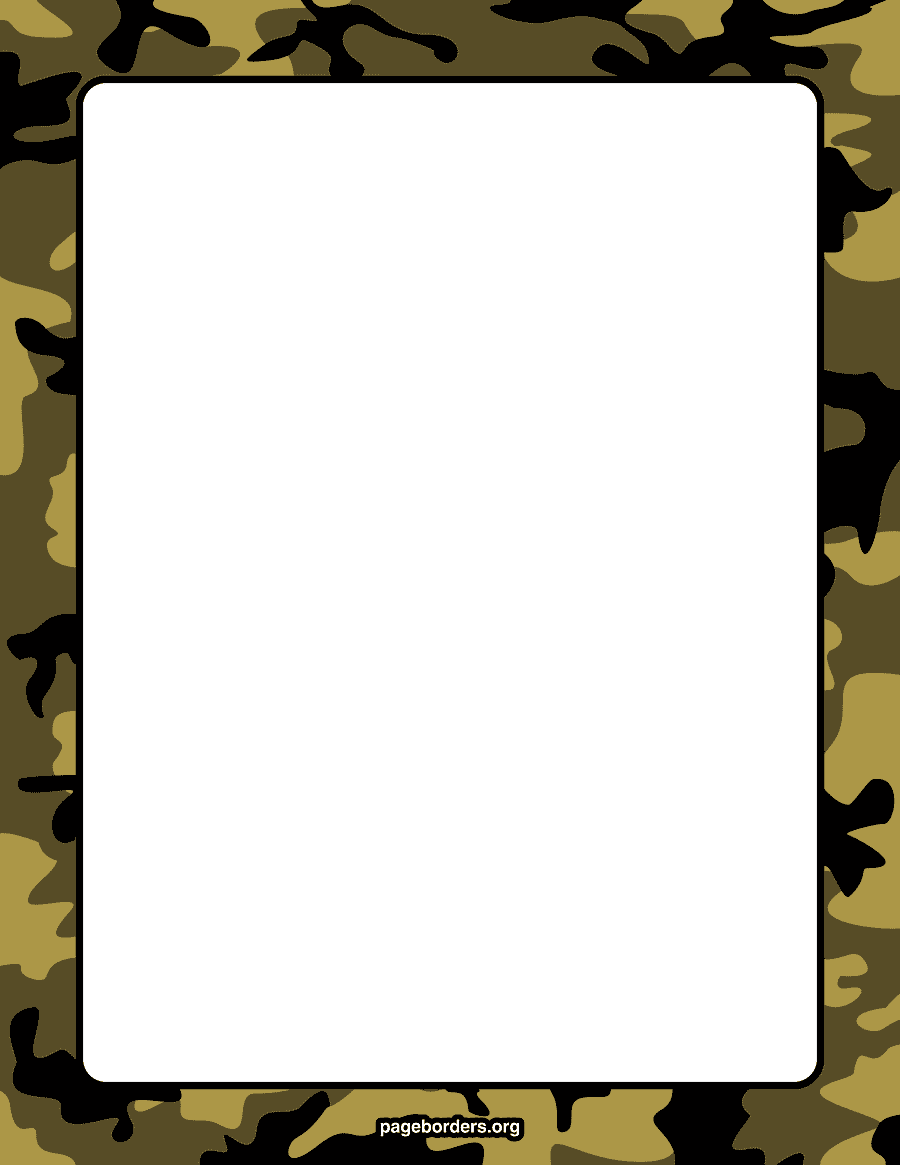 Квест - игра « Будущие защитники»                                           Учителя логопеды: Чалая В.А., Каменских Т.Л.        Цель:       Создание условий для развития познавательных способностей детей во время игры.      Задачи:       Активизировать словарь по теме «День Защитника Отечества»       -Закреплять знания по теме, навыки звукобуквенного анализа.      -Развивать мелкую и общую моторику, ее координацию, память, зрительное и       слуховое      внимание, мышление      -Расширять словарный запас прилагательных, глаголов.      -Воспитывать самостоятельность и целеустремленность.      1.Приветствие.     2. Вступление. Скоро вы подрастете и  мальчики пойдут служить в  Армию и будете      тоже защитниками нашей Родины. А сегодня мы узнаем, что нужно знать и уметь      будущему защитнику и каким должен быть солдат. Для этого мы отправляемся на      военные учения, на которых нужно выполнить все задания. За каждое задание вы       получите звездочку.              Сейчас разделимся на команды: по порядку мы считаем, 1 и 2 мы называем.     1 – это танкисты, 2 – летчики. Командиры, получить маршруты военных       учений. Построились за командирами, шагом марш.  1    пост. «Умные солдаты».   1Солдаты должны быть умными, а для этого есть разминка для ума.          Отгадывание загадок.      *Гусеницы две ползут, башню с пушкою везут.      *Стоят 3 старушки, вздохнут они да охнут, вблизи все люди глохнут.      *Он готов в огонь и  бой, защищая нас с тобой.      *Нрав у злодейки буйный, злой, а называется ручной.*      Без разгона ввысь взлетаю. Стрекозу напоминаю.      * Отправляется в полет наш Российский…( вертолет).      *Моряком ты можешь стать. Чтоб границу охранять.        И служить не на земле, а на военном ….(корабле).      2.В нашей армии есть разные рода войск.             Игра «Подбери атрибуты».      3. А теперь назовите все рода войск нашей армии.           Игра «Собери слово» ( из букв)     Все задания выполнили. Звездочки – получаем и на другой пост шагаем.2          пост. Внимательные солдаты.       Солдаты должны быть очень внимательными.      У    всех солдат была своя форма.         Игра «Найди отличия» в форме 2 солдат.      Использовалось разное оружие.       Игра «Закончи ряд»      Использовалось разная техника.      Игра «Подбери тень»      Все задания выполнили. Звездочки – получаем и на другой пост шагаем.3       пост «Находчивые солдаты»      Солдаты должны быть находчивыми.     1.Если техника вышла из строя, солдат должен уметь починить. Вам задание       сложить из палочек свою технику.      Танкистам – танк, летчикам – самолет.  На чертеж посмотрите, запомните.       Каждый по очереди – кладет свою палочку.      2. Если на пути встретилось болото. Придумать, как перебраться вам через болото.       Ответы      детей.(2  резиновых коврика, 2 деревянных доски)      Игра « Переправа»      3.  А теперь нужно помочь танкисту (летчику) найти дорогу к своему танку (самолету).      Игра «Лабиринт»      Все задания выполнили. Звездочки – получаем и на другой пост шагаем.4      пост. Сильные, ловкие, смелые солдаты.      И конечно солдаты должны быть сильными, ловкими, смелыми.      *Потренируемся. Солдаты должны метко стрелять.     Игра « Попади в цель» (Дартц)      - считаем очки попаданий.      *Быстро одеваться и собирать свои солдатские вещи.             Игра « Самый быстрый»Уметь незаметно подобраться к цели.        Игра «Разведчики» (проползти под аркой)      Все задания выполнили. Звездочки – получаем и на другой пост шагаем.      Вот и закончились наши учения , вы выполнили все задания. И каждый получает        солдатскую звездочку.  Молодцы!!!      Теперь вы тоже будущие защитники нашей Родины!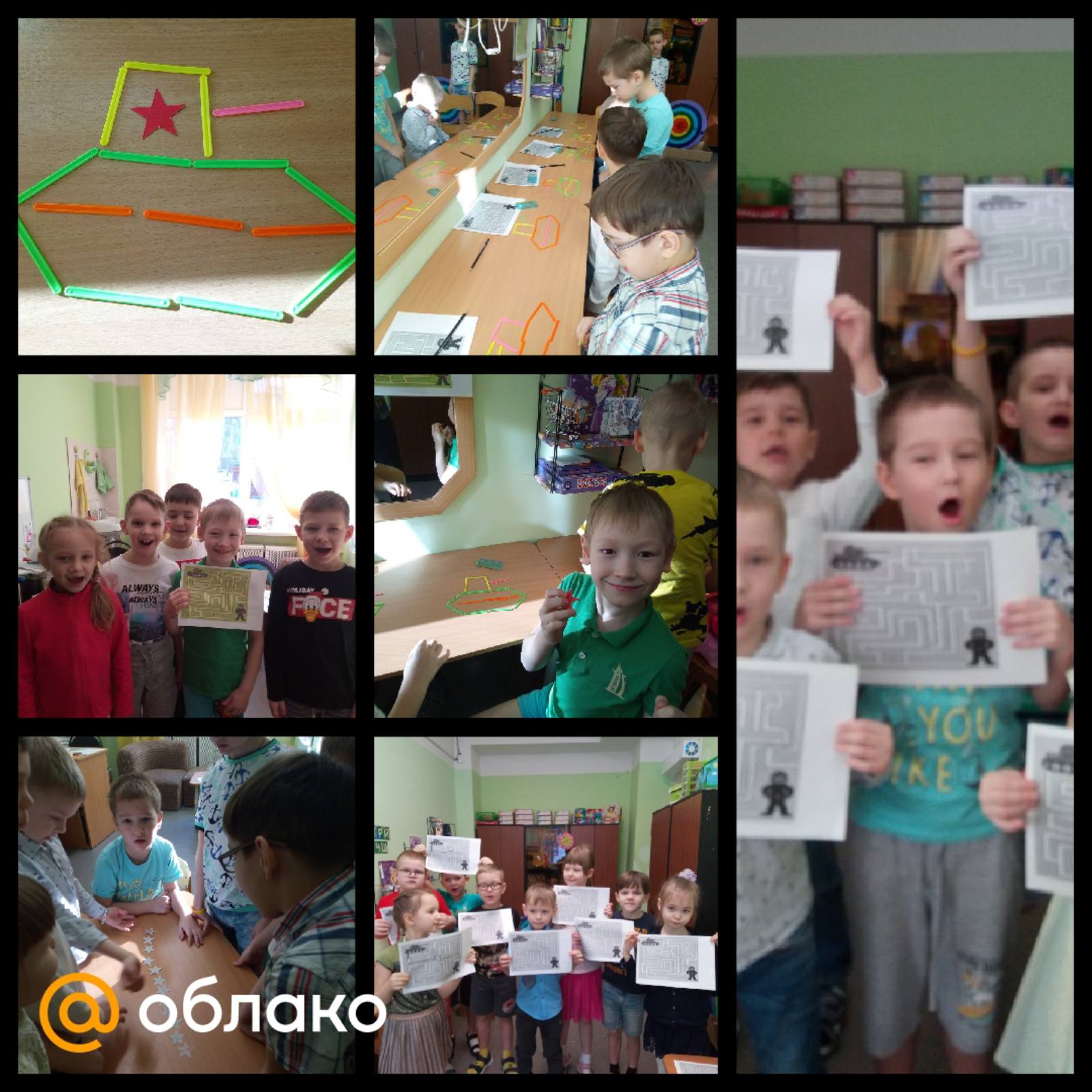 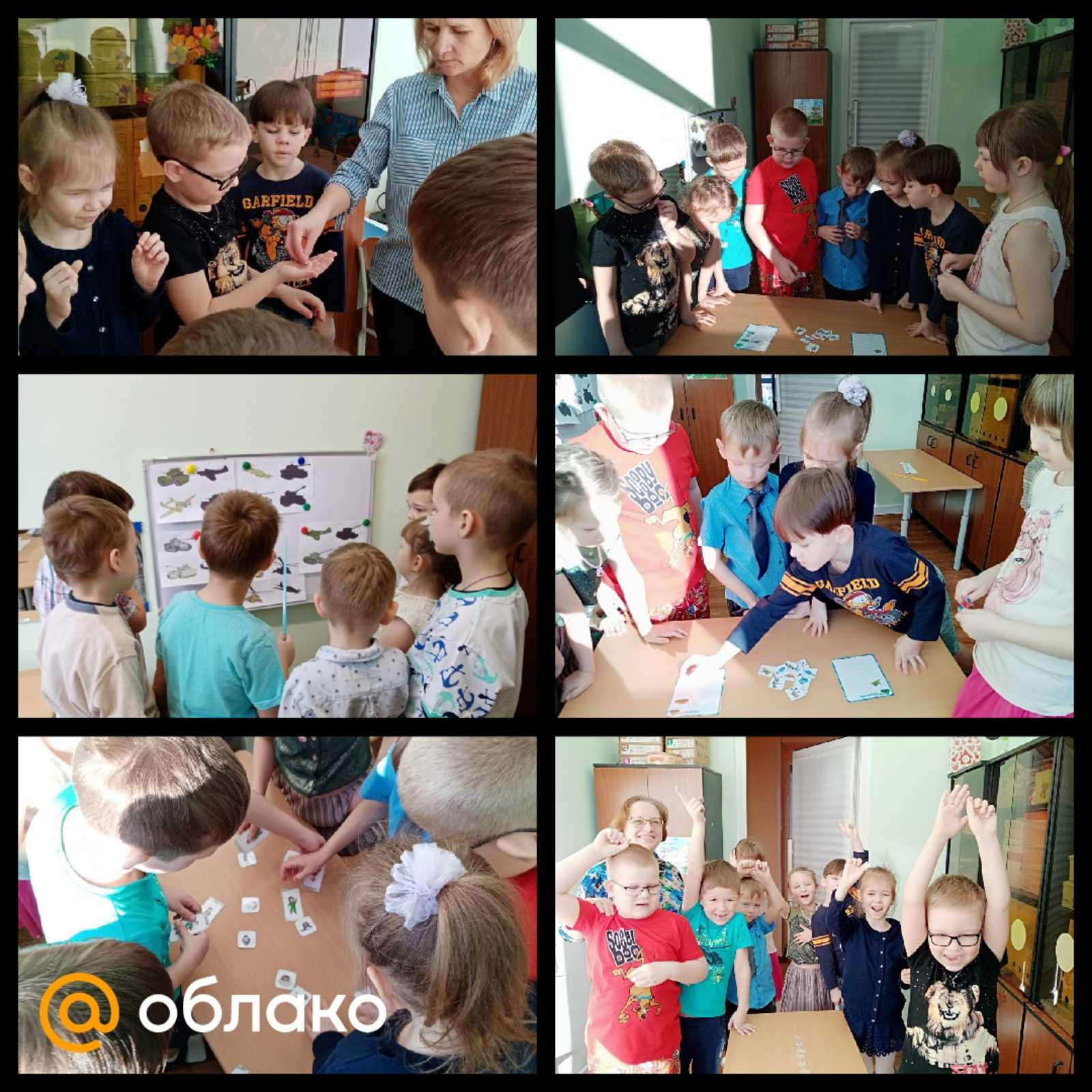 